山东华盛中天工程机械有限责任公司              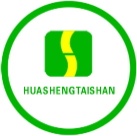 PPSN55  Petrol BreakerProduct characteristics:1. Adopt special two-stroke gasoline engine as power, compact structure and portability.2. The reciprocating impact hammer design has better performance, and the spring-type shock-absorbing structure makes the operation more comfortable.3. Various operations such as tamping, crushing, shoveling, tamping, etc. can be carried out by replacing different accessories and tools, which can meet the requirements of railway maintenance, highway maintenance and civil engineering.产品代码 Product codePPSN55发动机型号Engine Model1E发动机类型Engine Type单缸风冷二冲程Two-stroke, single cylinder, forced air-cooling排量Displacement (cc)80最大功率Max. Output (kw/r/min)2.0/4400额定功率Power(kw/r/min)1.6/4250油耗Fuel Consumption (g/kw.h)≤480冲击频率Impact Number （Hz）14-24冲击能Impact energy (J)40  （55）离合转速Clutch Revolution (r/min)2500工作转速Work Revolution (r.min)4250包装尺寸Packing size (mm)880*500*390净重Net Weight (kg)24毛重Gross Weight (kg)26